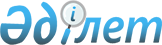 Теректі аудандық мәслихатының 2022 жылғы 23 желтоқсандағы № 31-1 "Теректі ауданының 2023-2025 жылдарға арналған бюджетін бекіту туралы" шешіміне өзгеріс енгізу туралыБатыс Қазақстан облысы Теректі аудандық мәслихатының 2023 жылғы 13 желтоқсандағы № 10-1 шешімі
      Теректі аудандық мәслихат ШЕШІМ ҚАБЫЛДАДЫ:
      1. Теректі аудандық мәслихатының "Теректі ауданының 2023-2025 жылдарға арналған бюджетін бекіту туралы" 2022 жылғы 23 желтоқсандағы №31-1 шешіміне келесі өзгеріс енгізілсін:
      көрсетілген шешімнің 1-қосымшасы осы шешімнің қосымшасына сәйкес жаңа редакцияда жазылсын.
      2. Осы шешім 2023 жылдың 1 қаңтарынан бастап қолданысқа енгізіледі.  Теректі ауданының 2023 жылға арналған бюджеті
					© 2012. Қазақстан Республикасы Әділет министрлігінің «Қазақстан Республикасының Заңнама және құқықтық ақпарат институты» ШЖҚ РМК
				
      Теректі аудандық мәслихатының төрағасы

А. Нургалиев
Теректі аудандық мәслихатының
2023 жылғы 13 желтоқсандағы
№ 10-1 шешіміне қосымшаТеректі аудандық мәслихатының
2022 жылғы 23 желтоқсандағы
№ 31-1 шешіміне 1-қосымша
Санаты
Санаты
Санаты
Санаты
Санаты
Сомасы, мың теңге
Сыныбы
Сыныбы
Сыныбы
Сыныбы
Сомасы, мың теңге
Кіші сыныбы
Кіші сыныбы
Кіші сыныбы
Сомасы, мың теңге
Ерекшелігі
Ерекшелігі
Сомасы, мың теңге
Атауы
Сомасы, мың теңге
1) Кірістер
7 740 395
1
Салықтық түсімдер
2 612 942
01
Табыс салығы
1 468 736
1
Корпоративтік табыс салығы
267 857
2
Жеке табыс салығы
1 200 879
03
Әлеуметтiк салық
838 566
1
Әлеуметтік салық
838 566
04
Меншiкке салынатын салықтар
266 164
1
Мүлiкке салынатын салықтар
254 539
3
Жер салығы
0
4
Көлiк құралдарына салынатын салық
0
5
Бірыңғай жер салығы
11 625
05
Тауарларға, жұмыстарға және қызметтерге салынатын iшкi салықтар
32 687
2
Акциздер
7 823
3
Табиғи және басқа да ресурстарды пайдаланғаны үшiн түсетiн түсiмдер
15 580
4
Кәсiпкерлiк және кәсiби қызметтi жүргiзгенi үшiн алынатын алымдар
9 284
07
Басқа да салықтар
0
1
Басқа да салықтар
0
08
Заңдық маңызы бар әрекеттерді жасағаны және (немесе) оған уәкілеттігі бар мемлекеттік органдар немесе лауазымды адамдар құжаттар бергені үшін алынатын міндетті төлемдер
6 789
1
Мемлекеттік баж
6 789
2
Салықтық емес түсiмдер
21 686
01
Мемлекеттік меншіктен түсетін кірістер
5 800
5
Мемлекет меншігіндегі мүлікті жалға беруден түсетін кірістер
5 770
9
Мемлекет меншігінен түсетін басқа да кірістер 
30
03
Мемлекеттік бюджеттен қаржыландырылатын мемлекеттік мекемелер ұйымдастыратын мемлекеттік сатып алуды өткізуден түсетін ақша түсімдері 
200
1
Мемлекеттік бюджеттен қаржыландырылатын мемлекеттік мекемелер ұйымдастыратын мемлекеттік сатып алуды өткізуден түсетін ақша түсімдері 
200
04
Мемлекеттік бюджеттен қаржыландырылатын, сондай-ақ Қазақстан Республикасы Ұлттық Банкінің бюджетінен (шығыстар сметасынан) қамтылатын және қаржыландырылатын мемлекеттік мекемелер салатын айыппұлдар, өсімпұлдар, санкциялар, өндіріп алулар
1 700
1
Мұнай секторы ұйымдарынан түсетін түсімдерді қоспағанда, мемлекеттік бюджеттен қаржыландырылатын, сондай-ақ Қазақстан Республикасы Ұлттық Банкінің бюджетінен (шығыстар сметасынан) қамтылатын және қаржыландырылатын мемлекеттік мекемелер салатын айыппұлдар, өсімпұлдар, санкциялар, өндіріп алулар
1 700
06
Басқа да салықтық емес түсiмдер
13 986
1
Басқа да салықтық емес түсiмдер
13 986
3
Негізгі капиталды сатудан түсетін түсімдер
801 402
01
Мемлекеттік мекемелерге бекітілген мемлекеттік мүлікті сату
776 364
1
Мемлекеттік мекемелерге бекітілген мемлекеттік мүлікті сату
776 364
03
Жердi және материалдық емес активтердi сату
25 038
1
Жерді сату
20 038
2
Материалдық емес активтерді сату 
5 000
4
Трансферттер түсімдері
4 304 365
01
Төмен тұрған мемлекеттік басқару органдарынан трансферттер
427
3
Аудандық маңызы бар қалалардың, ауылдардың, кенттердің, ауылдық округтардың бюджеттерінен трансферттер
427
02
Мемлекеттiк басқарудың жоғары тұрған органдарынан түсетiн трансферттер
4 303 938
2
Облыстық бюджеттен түсетiн трансферттер
4 303 938
Функционалдық топ
Функционалдық топ
Функционалдық топ
Функционалдық топ
Функционалдық топ
Сомасы, мың теңге
Кіші функция
Кіші функция
Кіші функция
Кіші функция
Сомасы, мың теңге
Бюджеттік бағдарламалардың әкiмшiсi
Бюджеттік бағдарламалардың әкiмшiсi
Бюджеттік бағдарламалардың әкiмшiсi
Сомасы, мың теңге
Бағдарлама
Бағдарлама
Сомасы, мың теңге
Атауы
Сомасы, мың теңге
2) Шығындар
9 096 679
1
Жалпы сипаттағы мемлекеттік қызметтер
554 902
1
Мемлекеттiк басқарудың жалпы функцияларын орындайтын өкiлдi, атқарушы және басқа органдар
287 225
112
Аудан (облыстық маңызы бар қала) мәслихатының аппараты
52 191
001
Аудан (облыстық маңызы бар қала) мәслихатының қызметін қамтамасыз ету жөніндегі қызметтер
51 709
003
Мемлекеттік органның күрделі шығыстары
0
005
Мәслихаттар депутаттары қызметінің тиімділігін арттыру
482
122
Аудан (облыстық маңызы бар қала) әкімінің аппараты
235 034
001
Аудан (облыстық маңызы бар қала) әкімінің қызметін қамтамасыз ету жөніндегі қызметтер
233 072
003
Мемлекеттік органның күрделі шығыстары
1 962
2
Қаржылық қызмет
2 145
459
Ауданның (облыстық маңызы бар қаланың) экономика және қаржы бөлімі
2 145
003
Салық салу мақсатында мүлікті бағалауды жүргізу
1 579
010
Жекешелендіру, коммуналдық меншікті басқару, жекешелендіруден кейінгі қызмет және осыған байланысты дауларды реттеу
566
9
Жалпы сипаттағы өзге де мемлекеттiк қызметтер
265 532
454
Ауданның (облыстық маңызы бар қаланың) кәсіпкерлік және ауылшаруашылық бөлімі
53 533
001
Жергілікті деңгейде кәсіпкерлік және ауылшаруашылық саласындағы мемлекеттік саясатты іске асыру жөніндегі қызметтер
53 533
007
Мемлекеттік органның күрделі шығыстары
0
458
Ауданның (облыстық маңызы бар қаланың) тұрғын үй-коммуналдық шаруашылығы, жолаушылар көлігі және автомобиль жолдары бөлімі
51 354
001
Жергілікті деңгейде тұрғын үй-коммуналдық шаруашылығы, жолаушылар көлігі және автомобиль жолдары саласындағы мемлекеттік саясатты іске асыру жөніндегі қызметтер
46 354
013
Мемлекеттік органның күрделі шығыстары
0
113
Төменгі тұрған бюджеттерге берілетін нысаналы ағымдағы трансферттер
5 000
459
Ауданның (облыстық маңызы бар қаланың) экономика және қаржы бөлімі
160 645
001
Ауданның (облыстық маңызы бар қаланың) экономикалық саясаттын қалыптастыру мен дамыту, мемлекеттік жоспарлау, бюджеттік атқару және коммуналдық меншігін басқару саласындағы мемлекеттік саясатты іске асыру жөніндегі қызметтер
69 465
015
Мемлекеттік органның күрделі шығыстары
0
113
Төменгі тұрған бюджеттерге берілетін нысаналы ағымдағы трансферттер
91 180
466
Ауданның (облыстық маңызы бар қаланың) сәулет, қала құрылысы және құрылыс бөлімі
0
040
Мемлекеттік органдардың объектілерін дамыту
0
02
Қорғаныс
32 894
1
Әскери мұқтаждар
16 670
122
Аудан (облыстық маңызы бар қала) әкімінің аппараты
16 670
005
Жалпыға бірдей әскери міндетті атқару шеңберіндегі іс-шаралар
16 670
2
Төтенше жағдайлар жөнiндегi жұмыстарды ұйымдастыру
16 224
122
Аудан (облыстық маңызы бар қала) әкімінің аппараты
16 224
006
Аудан (облыстық маңызы бар қала) ауқымындағы төтенше жағдайлардың алдын алу және оларды жою
0
007
Аудандық (қалалық) ауқымдағы дала өрттерінің, сондай-ақ мемлекеттік өртке қарсы қызмет органдары құрылмаған елдi мекендерде өрттердің алдын алу және оларды сөндіру жөніндегі іс-шаралар
16 224
03
Қоғамдық тәртіп, қауіпсіздік, құқықтық, сот, қылмыстық-атқару қызметі
0
9
Қоғамдық тәртіп және қауіпсіздік саласындағы басқа да қызметтер
0
458
Ауданның (облыстық маңызы бар қаланың) тұрғын үй- коммуналдық шаруашылығы, жолаушылар көлігі және автомобиль жолдары бөлімі
0
021
Елдi мекендерде жол қозғалысы қауiпсiздiгін қамтамасыз ету
0
06
Әлеуметтiк көмек және әлеуметтiк қамсыздандыру
692 518
1
Әлеуметтiк қамсыздандыру
86 106
451
Ауданның (облыстық маңызы бар қаланың) жұмыспен қамту және әлеуметтік бағдарламалар бөлімі
86 106
005
Мемлекеттік атаулы әлеуметтік көмек 
86 106
026
Мүгедектігі бар адамдарды жұмысқа орналастыру үшін арнайы жұмыс орындарын құруға жұмыс берушінің шығындарын субсидиялау
0
2
Әлеуметтiк көмек
540 062
451
Ауданның (облыстық маңызы бар қаланың) жұмыспен қамту және әлеуметтік бағдарламалар бөлімі
540 062
002
Жұмыспен қамту бағдарламасы
123 357
006
Тұрғын үйге көмек көрсету
1 669
007
Жергілікті өкілетті органдардың шешімі бойынша мұқтаж азаматтардың жекелеген топтарына әлеуметтік көмек
87 676
010
Үйден тәрбиеленіп оқытылатын мүгедектігі бар балаларды материалдық қамтамасыз ету
1 258
014
Мұқтаж азаматтарға үйде әлеуметтiк көмек көрсету
176 965
017
Оңалтудың жеке бағдарламасына сәйкес мұқтаж мүгедектігі бар адамдарды протездік-ортопедиялық көмек, сурдотехникалық құралдар, тифлотехникалық құралдар, санаторий-курорттық емделу, мiндеттi гигиеналық құралдармен қамтамасыз ету, арнаулы жүрiп-тұру құралдары, жеке көмекшінің және есту бойынша мүгедектігі бар адамдарға қолмен көрсететiн тіл маманының қызметтері мен қамтамасыз ету
83 717
023
Жұмыспен қамту орталықтарының қызметін қамтамасыз ету
65 420
9
Әлеуметтiк көмек және әлеуметтiк қамтамасыз ету салаларындағы өзге де қызметтер
66 350
451
Ауданның (облыстық маңызы бар қаланың) жұмыспен қамту және әлеуметтік бағдарламалар бөлімі
66 105
001
Жергілікті деңгейде халық үшін әлеуметтік бағдарламаларды жұмыспен қамтуды қамтамасыз етуді іске асыру саласындағы мемлекеттік саясатты іске асыру жөніндегі қызметтер 
52 412
011
Жәрдемақыларды және басқа да әлеуметтік төлемдерді есептеу, төлеу мен жеткізу бойынша қызметтерге ақы төлеу
720
050
Қазақстан Республикасында мүгедектігі бар адамдардың құқықтарын қамтамасыз етуге және өмір сүру сапасын жақсарту
3 330
054
Үкіметтік емес ұйымдарда мемлекеттік әлеуметтік тапсырысты орналастыру
9 643
062
Біліктілік жүйесін дамыту
0
458
Ауданның (облыстық маңызы бар қаланың) тұрғын үй- коммуналдық шаруашылығы, жолаушылар көлігі және автомобиль жолдары бөлімі
245
094
Әлеуметтік көмек ретінде тұрғын үй сертификаттарын беру
245
07
Тұрғын үй-коммуналдық шаруашылық
2 556 138
1
Тұрғын үй шаруашылығы
1 119 726
458
Ауданның (облыстық маңызы бар қаланың) тұрғын үй-коммуналдық шаруашылығы, жолаушылар көлігі және автомобиль жолдары бөлімі
6 702
003
Мемлекеттік тұрғын үй қорын сақтауды ұйымдастыру
6 569
004
Азаматтардың жекелеген санаттарын тұрғын үймен қамтамасыз ету
132
033
Инженерлік-коммуникациялық инфрақұрылымды жобалау, дамыту және (немесе) жайластыру
1
466
Ауданның (облыстық маңызы бар қаланың) сәулет, қала құрылысы және құрылыс бөлімі
1 113 024
003
Коммуналдық тұрғын үй қорының тұрғын үйін жобалау және (немесе) салу, реконструкциялау
939 169
004
Инженерлік-коммуникациялық инфрақұрылымды жобалау, дамыту және (немесе) жайластыру
173 855
2
Коммуналдық шаруашылық
1 412 737
458
Ауданның (облыстық маңызы бар қаланың) тұрғын үй-коммуналдық шаруашылығы, жолаушылар көлігі және автомобиль жолдары бөлімі
10 002
012
Сумен жабдықтау және су бұру жүйесінің жұмыс істеуі
10 000
029
Сумен жабдықтау және су бұру жүйелерін дамыту
2
466
Ауданның (облыстық маңызы бар қаланың) сәулет, қала құрылысы және құрылыс бөлімі
1 402 735
005
Коммуналдық шаруашылығын дамыту
270 245
006
Сумен жабдықтау және су бұру жүйесін дамыту
0
007
Қаланы және елді мекендерді абаттандыруды дамыту
53 479
058
Елді мекендердегі сумен жабдықтау және су бұру жүйелерін дамыту
1 079 011
3
Елді-мекендерді көркейту
23 675
458
Ауданның (облыстық маңызы бар қаланың) тұрғын үй- коммуналдық шаруашылығы, жолаушылар көлігі және автомобиль жолдары бөлімі
23 675
015
Елдi мекендердегі көшелердi жарықтандыру
0
018
Елдi мекендердi абаттандыру және көгалдандыру
23 675
08
Мәдениет, спорт, туризм және ақпараттық кеңістiк
1 064 576
1
Мәдениет саласындағы қызмет
572 212
457
Ауданның (облыстық маңызы бар қаланың) мәдениет, тілдерді дамыту, дене шынықтыру және спорт бөлімі
572 212
003
Мәдени-демалыс жұмысын қолдау
572 212
466
Ауданның (облыстық маңызы бар қаланың) сәулет, қала құрылысы және құрылыс бөлімі
0
011
Мәдениет объектілерін дамыту
0
2
Спорт
89 239
457
Ауданның (облыстық маңызы бар қаланың) мәдениет, тілдерді дамыту, дене шынықтыру және спорт бөлімі
89 239
008
Ұлттық және бұқаралық спорт түрлерін дамыту
80 013
009
Аудандық (облыстық маңызы бар қалалық) деңгейде спорттық жарыстар өткiзу
2 492
010
Әртүрлi спорт түрлерi бойынша аудан (облыстық маңызы бар қала) құрама командаларының мүшелерiн дайындау және олардың облыстық спорт жарыстарына қатысуы
6 734
466
Ауданның (облыстық маңызы бар қаланың) сәулет, қала құрылысы және құрылыс бөлімі
0
008
Спорт объектілерін дамыту
0
3
Ақпараттық кеңiстiк
272 080
456
Ауданның (облыстық маңызы бар қаланың) ішкі саясат бөлімі
29 844
002
Мемлекеттік ақпараттық саясат жүргізу жөніндегі қызметтер
29 844
457
Ауданның (облыстық маңызы бар қаланың) мәдениет, тілдерді дамыту, дене шынықтыру және спорт бөлімі
242 236
006
Аудандық (қалалық) кiтапханалардың жұмыс істеуі
240 436
007
Мемлекеттiк тiлдi және Қазақстан халқының басқа да тiлдерін дамыту
1 800
9
Мәдениет, спорт, туризм және ақпараттық кеңiстiктi ұйымдастыру жөнiндегi өзге де қызметтер
131 045
456
Ауданның (облыстық маңызы бар қаланың) ішкі саясат бөлімі
97 538
001
Жергілікті деңгейде ақпарат, мемлекеттілікті нығайту және азаматтардың әлеуметтік сенімділігін қалыптастыру саласында мемлекеттік саясатты іске асыру жөніндегі қызметтер
37 887
003
Жастар саясаты саласында іс-шараларды іске асыру
48 685
006
Мемлекеттік органның күрделі шығыстары
3 206
032
Ведомстволық бағыныстағы мемлекеттік мекемелер мен ұйымдардың күрделі шығыстары
0
113
Төменгі тұрған бюджеттерге берілетін нысаналы ағымдағы трансферттер
7 760
457
Ауданның (облыстық маңызы бар қаланың) мәдениет, тілдерді дамыту, дене шынықтыру және спорт бөлімі
33 507
001
Жергілікті деңгейде мәдениет, тілдерді дамыту, дене шынықтыру және спорт саласында мемлекеттік саясатты іске асыру жөніндегі қызметтер
33 507
032
Ведомстволық бағыныстағы мемлекеттік мекемелер мен ұйымдардың күрделі шығыстары
0
10
Ауыл, су, орман, балық шаруашылығы, ерекше қорғалатын табиғи аумақтар, қоршаған ортаны және жануарлар дүниесін қорғау, жер қатынастары
91 909
6
Жер қатынастары
28 736
463
Ауданның (облыстық маңызы бар қаланың) жер қатынастары бөлімі
28 736
001
Аудан (облыстық маңызы бар қала) аумағында жер қатынастарын реттеу саласындағы мемлекеттік саясатты іске асыру жөніндегі қызметтер
28 566
003
Елдi мекендердi жер-шаруашылық орналастыру
0
006
Аудандардың, облыстық маңызы бар, аудандық маңызы бар қалалардың, кенттердiң, ауылдардың, ауылдық округтердiң шекарасын белгiлеу кезiнде жүргiзiлетiн жерге орналастыру
0
007
Мемлекеттік органның күрделі шығыстары
170
10
9
Ауыл, су, орман, балық шаруашылығы, қоршаған ортаны қорғау және жер қатынастары саласындағы басқа да қызметтер
63 173
459
Ауданның (облыстық маңызы бар қаланың) экономика және қаржы бөлімі
63 173
099
Мамандарға әлеуметтік қолдау көрсету жөніндегі шараларды іске асыру
63 173
11
Өнеркәсіп, сәулет, қала құрылысы және құрылыс қызметі
46 696
2
Сәулет, қала құрылысы және құрылыс қызметі
46 696
466
Ауданның (облыстық маңызы бар қаланың) сәулет, қала құрылысы және құрылыс бөлімі
46 696
001
Құрылыс, облыс қалаларының, аудандарының және елді мекендерінің сәулеттік бейнесін жақсарту саласындағы мемлекеттік саясатты іске асыру және ауданның (облыстық маңызы бар қаланың) аумағын оңтайла және тиімді қала құрылыстық игеруді қамтамасыз ету жөніндегі қызметтер 
39 577
013
Аудан аумағында қала құрылысын дамытудың кешенді схемаларын, аудандық (облыстық) маңызы бар қалалардың, кенттердің және өзге де ауылдық елді мекендердің бас жоспарларын әзірлеу
7 119
015
Мемлекеттік органның күрделі шығыстары
0
12
Көлік және коммуникация
1 562 833
1
Автомобиль көлігі
1 541 936
458
Ауданның (облыстық маңызы бар қаланың) тұрғын үй-коммуналдық шаруашылығы, жолаушылар көлігі және автомобиль жолдары бөлімі
1 541 936
022
Көлік инфрақұрылымын дамыту
0
023
Автомобиль жолдарының жұмыс істеуін қамтамасыз ету
35 708
045
Аудандық маңызы бар автомобиль жолдарын және елді-мекендердің көшелерін күрделі және орташа жөндеу
1 506 228
051
Көлiк инфрақұрылымының басым жобаларын іске асыру
0
9
Көлiк және коммуникациялар саласындағы өзге де қызметтер
20 897
458
Ауданның (облыстық маңызы бар қаланың) тұрғын үй-коммуналдық шаруашылығы, жолаушылар көлігі және автомобиль жолдары бөлімі
20 897
037
Әлеуметтік маңызы бар қалалық (ауылдық), қала маңындағы және ауданішілік қатынастар бойынша жолаушылар тасымалдарын субсидиялау
20 897
13
Басқалар
342 352
9
Басқалар
342 352
458
Ауданның (облыстық маңызы бар қаланың) тұрғын үй-коммуналдық шаруашылығы, жолаушылар көлігі және автомобиль жолдары бөлімі
313 796
062
"Ауыл-Ел бесігі" жобасы шеңберінде ауылдық елді мекендердегі әлеуметтік және инженерлік инфрақұрылым бойынша іс-шараларды іске асыру
313 796
459
Ауданның (облыстық маңызы бар қаланың) экономика және қаржы бөлімі
28 556
012
Ауданның (облыстық маңызы бар қаланың) жергілікті атқарушы органының резерві 
28 556
019
Жаңа бастамаларға арналған шығыстар
0
466
Ауданның (облыстық маңызы бар қаланың) сәулет, қала құрылысы және құрылыс бөлімі
0
079
"Ауыл-Ел бесігі" жобасы шеңберінде ауылдық елді мекендердегі әлеуметтік және инженерлік инфрақұрылымдарды дамыту
0
14
Борышқа қызмет көрсету
53 305
1
Борышқа қызмет көрсету
53 305
459
Ауданның (облыстық маңызы бар қаланың) экономика және қаржы бөлімі
53 305
021
Жергілікті атқарушы органдардың облыстық бюджеттен қарыздар бойынша сыйақылар мен өзге де төлемдерді төлеу бойынша борышына қызмет көрсету 
53 305
15
Трансферттер
2 098 556
1
Трансферттер
2 098 556
459
Ауданның (облыстық маңызы бар қаланың) экономика және қаржы бөлімі
2 098 556
006
Пайдаланылмаған (толық пайдаланылмаған) нысаналы трансферттерді қайтару
230 521
024
Заңнаманы өзгертуге байланысты жоғары тұрған бюджеттің шығындарын өтеуге төменгі тұрған бюджеттен ағымдағы нысаналы трансферттер
0 
038
Субвенциялар
716 903
049
Бюджет заңнамасымен қарастырылған жағдайларда жалпы сипаттағы трансферттерді қайтару
4 959
052
Қазақстан Республикасы Үкіметінің шешімі бойынша толық пайдалануға рұқсат етілген, өткен қаржы жылында бөлінген, пайдаланылмаған (түгел пайдаланылмаған) нысаналы даму трансферттерінің сомасын қайтару
0
054
Қазақстан Республикасының Ұлттық қорынан берілетін нысаналы трансферт есебінен республикалық бюджеттен бөлінген пайдаланылмаған (түгел пайдаланылмаған) нысаналы трансферттердің сомасын қайтару
1 146 173
3) Таза бюджеттік кредиттеу
444 799
Бюджеттік кредиттер
559 961
07
Тұрғын үй-коммуналдық шаруашылық
0
1
Тұрғын үй шаруашылығы
0
458
Ауданның (облыстық маңызы бар қаланың) тұрғын үй-коммуналдық шаруашылығы, жолаушылар көлігі және автомобиль жолдары бөлімі
0
081
Кондоминиум объектілерінің ортақ мүлкіне күрделі жөндеу жүргізуге кредит беру
0
10
Ауыл, су, орман, балық шаруашылығы, ерекше қорғалатын табиғи аумақтар, қоршаған ортаны және жануарлар дүниесін қорғау, жер қатынастары
559 961
9
Ауыл, су, орман, балық шаруашылығы, қоршаған ортаны қорғау және жер қатынастары саласындағы басқа да қызметтер
559 961
459
Ауданның (облыстық маңызы бар қаланың) экономика және қаржы бөлімі
559 961
018
Мамандарды әлеуметтік қолдау шараларын іске асыру үшін бюджеттік кредиттер
559 961
Санаты
Санаты
Санаты
Санаты
Санаты
Сомасы, мың теңге
Сыныбы
Сыныбы
Сыныбы
Сыныбы
Сомасы, мың теңге
Кіші сыныбы
Кіші сыныбы
Кіші сыныбы
Сомасы, мың теңге
Ерекшелігі
Ерекшелігі
Сомасы, мың теңге
Атауы
Сомасы, мың теңге
5
Бюджеттік кредиттерді өтеу
115 162
01
Бюджеттік кредиттерді өтеу
115 162
1
Мемлекеттік бюджеттен берілген бюджеттік кредиттерді өтеу
115 162
4) Қаржы активтерімен операциялар бойынша сальдо
0
Функционалдық топ
Функционалдық топ
Функционалдық топ
Функционалдық топ
Функционалдық топ
Сомасы, мың теңге
Кіші функция
Кіші функция
Кіші функция
Кіші функция
Сомасы, мың теңге
Бюджеттік бағдарламалардың әкiмшiсi
Бюджеттік бағдарламалардың әкiмшiсi
Бюджеттік бағдарламалардың әкiмшiсi
Сомасы, мың теңге
Бағдарлама
Бағдарлама
Сомасы, мың теңге
Атауы
Сомасы, мың теңге
Қаржы активтерін сатып алу
0
13
Басқалар
0
9
Басқалар
0
458
Ауданның (облыстық маңызы бар қаланың) тұрғын үй-коммуналдық шаруашылығы, жолаушылар көлігі және автомобиль жолдары бөлімі
0
065
Заңды тұлғалардың жарғылық капиталын қалыптастыру немесе ұлғайту
0
Санаты
Санаты
Санаты
Санаты
Санаты
Сомасы, мың теңге
Сыныбы
Сыныбы
Сыныбы
Сыныбы
Сомасы, мың теңге
Кіші сыныбы
Кіші сыныбы
Кіші сыныбы
Сомасы, мың теңге
Ерекшелігі
Ерекшелігі
Сомасы, мың теңге
Атауы
Сомасы, мың теңге
6
Мемлекеттің қаржы активтерін сатудан түсетін түсімдер
0
01
Мемлекеттің қаржы активтерін сатудан түсетін түсімдер
0
1
Қаржы активтерін ел ішінде сатудан түсетін түсімдер
0
5) Бюджет тапшылығы (профициті)
-1 801 083
6) Бюджет тапшылығын қаржыландыру (профицитін пайдалану) 
1 801 083
7
Қарыздар түсімі
1 316 342
01
Мемлекеттік ішкі қарыздар 
1 316 342
2
Қарыз алу келісім-шарттары
1 316 342
Функционалдық топ
Функционалдық топ
Функционалдық топ
Функционалдық топ
Функционалдық топ
Сомасы, мың теңге
Кіші функция
Кіші функция
Кіші функция
Кіші функция
Сомасы, мың теңге
Бюджеттік бағдарламалардың әкiмшiсi
Бюджеттік бағдарламалардың әкiмшiсi
Бюджеттік бағдарламалардың әкiмшiсi
Сомасы, мың теңге
Бағдарлама
Бағдарлама
Сомасы, мың теңге
Атауы
Сомасы, мың теңге
16
Қарыздарды өтеу
891 526
1
Қарыздарды өтеу
891 526
459
Ауданның (облыстық маңызы бар қаланың) экономика және қаржы бөлімі
891 526
005
Жергілікті атқарушы органның жоғары тұрған бюджет алдындағы борышын өтеу
891 526
022
Жергілікті бюджеттен берілген мақсатына сай пайдаланылмаған бюджеттік кредиттерді қайтару
0
Санаты
Санаты
Санаты
Санаты
Санаты
Сомасы, мың теңге
Сыныбы
Сыныбы
Сыныбы
Сыныбы
Сомасы, мың теңге
Кіші сыныбы
Кіші сыныбы
Кіші сыныбы
Сомасы, мың теңге
Ерекшелігі
Ерекшелігі
Сомасы, мың теңге
Атауы
Сомасы, мың теңге
8
Бюджет қаражатының пайдаланылатын қалдықтары
1 376 267
01
Бюджет қаражаты қалдықтары
1 376 267
1
Бюджет қаражатының бос қалдықтары
1 376 267